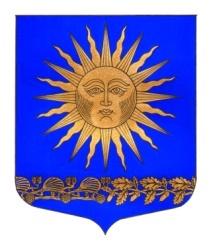 МУНИЦИПАЛЬНЫЙ  СОВЕТ ВНУТРИГОРОДСКОГО МУНИЦИПАЛЬНОГО  ОБРАЗОВАНИЯ  ГОРОДА ФЕДЕРАЛЬНОГО ЗНАЧЕНИЯ САНКТ-ПЕТЕРБУРГА ПОСЕЛОК СОЛНЕЧНОЕ______________________________________________________________________________Р Е Ш Е Н И Е        от  « 19 » апреля 2022 года                                                                                                     № 06«Об исполнении бюджета внутригородского муниципального образованиягорода федерального значения Санкт-Петербурга поселок Солнечное за 2021 год» 	В соответствии с п.5 ст.264.2, ст.264.5, ст.264.6 Бюджетного кодекса Российской Федерации, ст.38 Закона Санкт-Петербурга от 23.09.2009 № 420-79 «Об организации местного самоуправления в Санкт-Петербурге», п.4 ст.34 Положения «О бюджетном процессе во внутригородском муниципальном образовании Санкт-Петербурга поселок Солнечное», утвержденного решением Муниципального совета поселок Солнечное от 15.05.2018 № 17Муниципальный совет решил: 1.	Признать работу МА МО пос. Солнечное по исполнению бюджета внутригородского муниципального образования города федерального значения Санкт-Петербурга поселок Солнечное и реализации вопросов местного значения за 2021 год удовлетворительной.2.	Утвердить отчет об исполнении бюджета внутригородского муниципального образования города федерального значения Санкт-Петербурга поселок Солнечное за 2021 год:по доходам в сумме  38 998,82 тыс. руб.;по расходам в сумме 40 478,88  тыс. руб.;дефицит  бюджета в сумме 1 480,0 тыс. рублей.3.	Утвердить показатели за 2021 год : доходов бюджета по кодам классификации доходов бюджета (Приложение 1);расходов бюджета по ведомственной структуре расходов бюджета (Приложение 2);расходов бюджета по разделам и подразделам классификации расходов бюджета (Приложение 3);источников финансирования дефицита бюджета по кодам классификации источников финансирования дефицитов бюджета (Приложение 4).4.	Опубликовать отчет МА МО пос. Солнечное по исполнению местного бюджета и реализации вопросов местного значения за 2021 год в газете «Солнечные часы». 5.	Решение вступает в силу  с момента опубликования.6.	Контроль за исполнением решения возложить на  Главу МО-Председателя совета МО п. Солнечное Сафронова М.А. Глава МО п. Солнечное –Председатель МС								           М.А.Сафронов